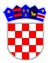 REPUBLIKA HRVATSKAVUKOVARSKO-SRIJEMSKA ŽUPANIJAOPĆINA NEGOSLAVCIOpćinski načelnikKLASA: 100-01/23-01/02URBROJ: 2196-19-01-23-12Negoslavci, 14.11.2023. godine	Temeljem mjere za poticanje zapošljavanja iz nadležnosti Hrvatskog zavoda za zapošljavanje za 2023. godinu, i članka 32. st.2. Statuta Općine Negoslavci (Službeni glasnik Općine Negoslavci 1/21) Općinski načelnik Općine Negoslavci 14.11.2023. godine objavljuje:N A T J E Č A Jza prijem u javni rad u Općini Negoslavci temeljem Programa javnog rada „ZAJEDNO ZA ZAJEDNICU II“Broj traženih radnika/ca:   2 osobeNaziv radnog mjesta: 	Radnik/radnica na uređenju okolišaVrsta zaposlenja:	Na određeno; javni radoviRadno vrijeme: 	Puno radno vrijemeRazina obrazovanja: 	Bez škole, završena osnovna škola, srednja škola 3 godine, 	srednja škola 4 godine.Opis poslova: 	radovi na održavanju zelenih površina i hortikulture: košnja zelenih površina, plijevljenje grmlja od korova, odstranjivanje slomljenih i suhih grana ostalog biljnog raslinja, te ručni utovar i odvoz na legalnu deponiju;radovi na raščišćavanju raslinja krčenjem motornom kosom i pilom;ostali poslovi na održavanju staza i cesta: ručno krčenje samoniklog grmlja i šiblja i uklanjanje barijera unutar pojasa ceste, te drugi poslovi koji su potrebni za odvijanje procesa rada;sakupljanje i odvoz raslinja na deponiju, čišćenje javnih površina, sakupljanje otpada, uređenje bankina na sporednim prometnicama, uređenje okoliša.Ciljane skupine: 1. osobe u nepovoljnom položaju na tržištu rada, bez obzira na duljinu prijave u Evidenciji:- roditelji s 4 i više malodobne djece,- roditelji djece s teškoćama u razvoju,- roditelji djece oboljele od malignih bolesti,- roditelji udovci i roditelji djeteta bez upisanog drugog roditelja,- osobe s invaliditetom,- žrtve trgovanja ljudima,- žrtve obiteljskog nasilja,- azilant i stranac pod supsidijarnom, odnosno privremenom zaštitom kao i članovi    njegove obitelji,- liječeni ovisnici o drogama,- povratnici s odsluženja zatvorske kazne unazad 6 mjeseci od dana podnošenja   zahtjeva,- osobe uključene u probaciju,- pripadnici romske nacionalne manjine,- beskućnici/e,- hrvatski povratnici/useljenici iz hrvatskog iseljeništva2. korisnici zajamčene minimalne naknade sukladno važećem Zakonu o socijalnoj skrbi (dalje u tekstu: ZSS), prijavljeni u Evidenciju3. osobe prijavljene u Evidenciju dulje od 24 mjeseca4. osobe uključene u Program POSAO+Osoba ne može ponovno biti uključena u potporu javni rad 12 mjeseci nakon prestanka trajanja mjere javni rad za tu osobu.Kandidati su dužni priložiti sljedeću dokumentaciju:- zamolba za posao- životopis- preslika osobne iskaznice- potvrdu o duljini prijave u evidenciji Hrvatskog zavoda za zapošljavanje- osobe koje se pozivaju na posebni status za određenu ciljanu skupinu moraju dostaviti dokaz o pripadanju ciljanoj skupiniOsobe koje se prijavljuju na natječaj dužne su dostaviti svoju prijavu na adresu:Općina Negoslavci, Vukovarska 7, 32239 Negoslavci, putem pošte (preporučeno) ili osobno u roku od osam dana od dana objave natječaja s naznakom „Za natječaj-javni radovi- „ZAJEDNO ZA ZAJEDNICU II“Nepravovremene i nepotpune prijave neće se razmatrati.Natječaj će biti objavljen na web stranicama Hrvatskog zavoda za zapošljavanje i internetskoj stranici Općine Negoslavci – http://opcina-negoslavci.hr/Detaljnije o uvjetima javnog rada i ciljanim skupinama na: http://mjere.hr/mjere/javni-rad/OPĆINSKI NAČELNIK Dušan Jeckov